上海建桥学院课程教学进度计划表一、基本信息二、课程教学进度三、评价方式以及在总评成绩中的比例任课教师：   系主任审核：     日期：2022.9.18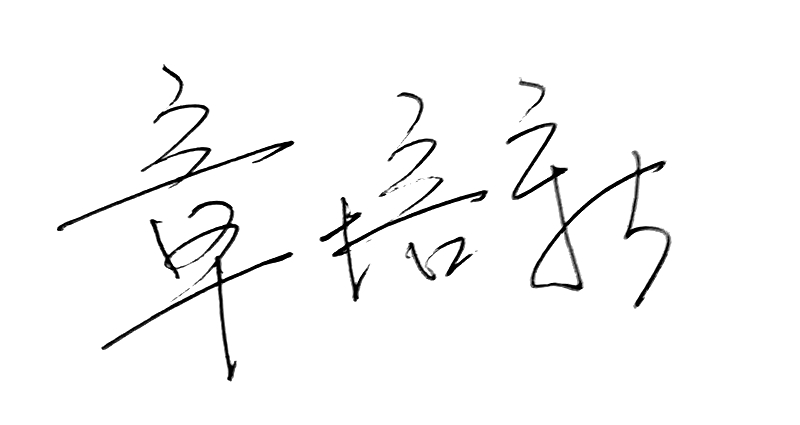 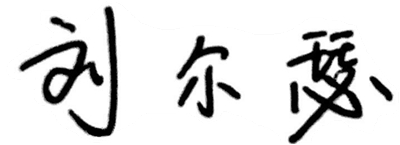 课程代码2020366课程名称科技日语翻译课程学分2总学时32授课教师章培新教师邮箱2247556019@qq.com上课班级日语B20-1、2、3班上课教室二教203答疑时间时间：周三5-6节 地点：二教203  联系方式：136-7175-0538时间：周三5-6节 地点：二教203  联系方式：136-7175-0538时间：周三5-6节 地点：二教203  联系方式：136-7175-0538主要教材 《IT日语》  总主编 谭晶华 主编 大桥国治 上海外语教育出版社 《IT日语》  总主编 谭晶华 主编 大桥国治 上海外语教育出版社 《IT日语》  总主编 谭晶华 主编 大桥国治 上海外语教育出版社参考资料windows XPマスターバイブル　大原浩二著　　ソフトバンクパブリッシング出版windows XPマスターバイブル　大原浩二著　　ソフトバンクパブリッシング出版windows XPマスターバイブル　大原浩二著　　ソフトバンクパブリッシング出版周次教学内容教学方式作业１デジタル情報って何？讲解 练习复习、预习２情報のデジタル化で何が変わったの？讲解 练习复习、预习３パソコンの基本構成讲解 练习复习、预习４パソコンのハードウェアを学習しよう讲解 练习复习、预习５OSとアプリケーション讲解 练习复习、预习６パソコンのソフトウェアを学習しよう讲解 练习复习、预习７インターネット讲解 练习复习、预习８世界を変えたインターネットの出現讲解 练习复习、预习９携帯電話とスマホ讲解 练习复习、预习１０携帯、スマホ、パソコンの違い讲解 练习复习、预习１１IT世界での日常会話讲解 练习复习、预习１２外来語だらけの不思議な会話讲解 练习复习、预习１３コンピュータの安全性と機密保持讲解 练习复习、预习１４ITに潜む怖い罠讲解 练习复习、预习１５コンビニのお話讲解 练习复习、预习１６IT革命の一例讲解 练习复习、预习总评构成（1+X）评价方式占比期末考要求阅读翻译IT科普文章60%X1要求朗读指定的日语IT文章、回答提问15%X2要求朗读指定的日语IT文章、回答提问10%X3要求朗读指定的日语IT文章、回答提问15%